Załącznik nr 1 do ZAPYTANIA OFERTOWEGOZnak sprawy: LZ-281-81/1879342200-5 - Usługi w zakresie promocji39294100-0 - Artykuły informacyjne i promocyjne79822500-7 - Usługi projektów graficznych79823000-9 - Usługi drukowania i dostawy22100000-1 - Drukowane książki, broszury i ulotki22140000-3 - Ulotki92111210-7 - Produkcja filmów reklamowych92111250-9 - Produkcja filmów informacyjnychOpis przedmiotu zamówieniaInformacje ogólneProjekt i jego celeProjekt pn. „Zakup niskoemisyjnych, niskopodłogowych autobusów w celu obsługi komunikacji zbiorowej aglomeracji krakowskiej – kontynuacja”Cel główny projektu: - Zwiększenie udziału niskoemisyjnego transportu zbiorowego na obszarze aglomeracji krakowskiej – Krakowskiego Obszaru Funkcjonalnego oraz poprawa jakości usług transportu publicznego wraz z ograniczeniem negatywnego wpływu transportu na środowisko.- Większa świadomość społeczności lokalnej oraz innych partnerów o źródłach finansowania 
i efektach realizacji projektów Strategii ZIT oraz o efektach współpracy gmin tworzących Stowarzyszenie metropolia Krakowska.Opis projektu: Projekt polega na zakupie 78 niskoemisyjnych, niskopodłogowych autobusów 
i składa się z następujących zadań projektowych:Zadanie 1 Zakup 56 niskoemisyjnych, niskopodłogowych autobusów standard, zasilanych olejem napędowym spełniających normę emisji spalin min. Euro 6 o długości 12m.Zadanie 2 Zakup 12 niskoemisyjnych, niskopodłogowych autobusów hybrydowych. 
W autobusach hybrydowych mają być zastosowane równoległe lub szeregowe układy hybrydowe z systemem magazynowania energii. Energia zmagazynowana w bateriach powinna umożliwić przejazd autobusu na odległość, co najmniej  1 km.Zadanie 3 Zakup 10 niskoemisyjnych, niskopodłogowych autobusów midi o długości ok. 8,5 m, zasilanych olejem napędowym spełniających normę emisji spalin min. Euro 6.Zakup niskoemisyjnych, niskopodłogowych autobusów przyczyni się do realizacji poniższych celów:zwiększenie udziału niskoemisyjnego transportu zbiorowego na obszarze aglomeracji krakowskiej – Krakowskiego Obszaru Funkcjonalnego,ograniczenie negatywnego wpływu transportu na środowisko poprzez zwiększenie w taborze autobusowym MPK S.A. w Krakowie udziału pojazdów o zmniejszonej emisji zanieczyszczeń,poprawa jakości usług transportu publicznego realizowanych przez Miejskie Przedsiębiorstwo Komunikacyjne S.A. w Krakowie,podniesienie komfortu podróżowania zwłaszcza dla osób starszych, osób niepełnosprawnych oraz osób z małymi dziećmi, przez co osoby z tych grup zyskają większą dostępność do usług transportu publicznego, świadczonych na terenie Krakowskiego Obszaru Funkcjonalnego,wzrost dostępności terenów wiejskich – nowy tabor ułatwi korzystanie i poprawi dostęp mieszkańców gmin podkrakowskich,zwiększenie niezawodności transportu autobusowego,poprawa bezpieczeństwa pasażerów.Projekt jest współfinansowany ze środków Europejskiego Funduszu Rozwoju Regionalnego 
w ramach Regionalnego Programu Operacyjnego Województwa Małopolskiego na lata 2014-2020, Oś 4. Regionalna polityka energetyczna, Działanie 4.5 Niskoemisyjny transport miejski, Poddziałanie 4.5.1 Niskoemisyjny transport miejski – ZIT.Cel promocjiCelem działań informacyjnych i promocyjnych prowadzonych przez beneficjenta 
jest zwiększenie świadomości społeczności lokalnej na temat udziału środków Unii Europejskiej 
w projektach realizowanych w ramach Europejskiego Funduszu Rozwoju Regionalnego na lata 2014-2020 na terenie województwa małopolskiego.Działania informacyjno–promocyjne finansowane z Funduszy Europejskich kierowane 
są do trzech podstawowych grup docelowych:ogół społeczeństwa lokalnego (mieszkańcy miasta Krakowa, mieszkańcy podkrakowskich gmin, studenci),obecni i potencjalni beneficjenci projektów współfinansowanych ze środków UE,podmioty/instytucje działające w obszarze publicznego transportu miejskiego.Działania promocyjne, które MPK S.A. w Krakowie zamierza zrealizować, mają być zgodne 
z celem projektu oraz jego charakterem i skalą. Elementy działań promocyjnych 
i dokumenty odniesienia:Planowane działania promocyjne to:Publikacja w prasie lokalnej i branżowej artykułów dotyczących projektu wraz z informacją dotyczącą źródła i poziomu dofinansowania.Ulotki w indywidualnym kształcie z wykrojnika informujące o projekcie.Film do emisji w pojazdach komunikacji miejskiej oraz w mediach społecznościowych (typu Facebook) Miejskiego Przedsiębiorstwa Komunikacyjnego S.A. w Krakowie wraz z informacją dotyczącą źródła i poziomu dofinansowania.Tablica pamiątkowa informująca o projekcie i jego celu oraz źródle dofinansowania.Wszystkie działania promocyjne zrealizowane przez Wykonawcę w ramach niniejszego zamówienia muszą zawierać wspólny element, którym jest  myśl przewodnia (key message) z hasłem „ekomunikacja”, posiadająca zaprojektowaną przez Wykonawcę linię graficzną. Wykonawca zamówienia powinien się zapoznać z następującymi dokumentami 
i wytycznymi programowymi w zakresie informowania o finansowaniu realizacji Projektu przez Unię Europejską:http://www.rpo.malopolska.pl/realizuj-projekt/poznaj-zasady-promowania-projektu/zasady-promocji-i-oznakowania-projektow-dla-umow-podpisanych-do-31-grudnia-2017-r Ogłoszenia prasowePrasa lokalnaZamówienie obejmuje wykonanie dwóch projektów ogłoszeń różniących się treścią oraz grafiką, dla dwóch odrębnych edycji ogłoszeń prasowych. Każdy z dwóch projektów, będzie publikowany w trzech tytułach prasowych (pkt. a - c), dlatego projekty muszą nadawać się do publikacji 
w różnych formatach reklam prasowych.Publikacja w następujących gazetach: GAZETA WYBORCZA - dwukrotna edycja ogłoszenia (I edycja: I poł. września 2018, II edycja: II poł. października 2018). Ogłoszenie w wydaniu środowym, ogłoszenie na pół strony, na stronach redakcyjnych lokalnych (Kraków), w kolorze.GŁOS TYGODNIK NOWOHUCKI - dwukrotna edycja ogłoszenia (I edycja: I poł. września 2018, II edycja: II poł. października 2018). Każde ogłoszenie na pół strony, na stronach redakcyjnych lokalnych (Kraków), w kolorze.FAKT - dwukrotna edycja ogłoszenia (I edycja: I poł. września 2018, II edycja: II poł. października 2018). Ogłoszenie w wydaniu środowym każde na pół strony na stronach redakcyjnych lokalnych (Kraków), w kolorze.Warunki techniczne:Ogłoszenia w kolorze, zawierające grafikę i tekst.Pliki ogłoszeń powinny być dostosowane do wymogów technicznych zdefiniowanych przez wydawcę danej gazety.Obowiązki wykonawcy:Wykonanie zdjęć do dwóch odrębnych projektów ogłoszeń prasowych (w różnych terminach, dla dwóch edycji ogłoszeń). Zdjęcia powinny być wykonane w miejskim ruchu oraz na zajezdni autobusowej.Zredagowanie tekstu, na podstawie materiałów dostarczonych przez Zamawiającego.Uzyskanie niezbędnych zgód na korzystanie z wizerunku i publikację oraz przekazanie tych zgód Zamawiającemu.Przedłożenie projektu do akceptacji Zamawiającego.Dostarczenie Zamawiającemu po jednym egzemplarzu każdego z tytułów prasowych, 
w których zostało opublikowane ogłoszenie, w ciągu 5 dni od publikacji.Wykonawca musi posiadać prawa autorskie lub stosowną licencję do wszelkich materiałów zewnętrznych wykorzystywanych w ogłoszeniach (jeśli dotyczy).Wykonawca zapewni zgodność realizowanych zadań z wymaganiami Rozporządzenia Parlamentu Europejskiego i Rady (UE) 2016/679 z dnia 27 kwietnia 2016 r. w sprawie ochrony osób fizycznych w związku z przetwarzaniem danych osobowych i w sprawie swobodnego przepływu takich danych oraz uchylenia dyrektywy 95/46/WE (RODO).Obowiązkowe elementy UE: ogłoszenie do prasy lokalnej musi zawierać odpowiednie znaki (jn. wymienione). Liczba tych znaków - w jednej linii – nie może przekraczać czterech, łącznie ze znakami FE oraz UE:, znak Funduszy Europejskich (Fundusze Europejskie Program Regionalny), znak Unii Europejskiej (Unia Europejska Europejski Fundusz Rozwoju Regionalnego),znak graficzny (logo) Województwa Małopolskiego z napisem MAŁOPOLSKA, logo MPK S.A. w KrakowieZamawiający zastrzega sobie prawo do zmiany wskazanych powyżej obowiązkowych elementów UE w przypadku, gdy Instytucja Zarządzająca wprowadzi zmiany w tym zakresie. Zamawiający poinformuje Wykonawcę o takiej zmianie niezwłocznie po otrzymaniu takiego zalecenia od Instytucji Zarządzającej.  Prasa branżowaZamówienie obejmuje wykonanie dwóch projektów ogłoszeń różniących się treścią oraz grafiką, dla dwóch odrębnych edycji ogłoszeń prasowych. Każdy z dwóch projektów, będzie publikowany w dwóch tytułach prasowych (pkt. a - b), dlatego projekty muszą nadawać się do publikacji 
w różnych formatach reklam prasowych. „Transport Miejski i Regionalny” (wydawnictwo SITK, miesięcznik) – dwukrotna edycja ogłoszenia całostronicowego na trzeciej stronie okładki (I edycja: październik 2018, II edycja: listopad 2018).„EUROPROJEKTY” (miesięcznik) - dwukrotna edycja ogłoszenia na pełnej stronie okładki (I edycja: październik 2018, II edycja: listopad 2018).Warunki techniczne:Ogłoszenia (w kolorze), grafika, tekstWielkość ogłoszenia: A4Rozdzielczość min. 300dpiPlik ogłoszenia powinien być dostosowany do wymogów technicznych zdefiniowanych przez wydawcę danej publikacji. (m.in. plik typu cdr. jpg. tif. eps. (preferowany cdr.)).Obowiązki wykonawcy:Obowiązki wykonawcy:Wykonanie zdjęć do dwóch odrębnych projektów ogłoszeń prasowych (w różnych terminach, dla dwóch edycji ogłoszeń). Zdjęcia powinny być wykonane w miejskim ruchu oraz na zajezdni autobusowej.Zredagowanie tekstu, na podstawie materiałów dostarczonych przez Zamawiającego.Uzyskanie niezbędnych zgód na korzystanie z wizerunku i publikację oraz przekazanie tych zgód Zamawiającemu.Przedłożenie projektu do akceptacji Zamawiającego.Dostarczenie Zamawiającemu po jednym egzemplarzu każdego z tytułów prasowych, 
w których zostało opublikowane ogłoszenie, w ciągu 5 dni od publikacji.Wykonawca musi posiadać prawa autorskie lub stosowną licencję do wszelkich materiałów zewnętrznych wykorzystywanych w ogłoszeniach (jeśli dotyczy).Wykonawca zapewni zgodność realizowanych zadań z wymaganiami Rozporządzenia Parlamentu Europejskiego i Rady (UE) 2016/679 z dnia 27 kwietnia 2016 r. w sprawie ochrony osób fizycznych w związku z przetwarzaniem danych osobowych i w sprawie swobodnego przepływu takich danych oraz uchylenia dyrektywy 95/46/WE (RODO).Obowiązkowe elementy UE: ogłoszenie do prasy branżowej musi zawierać odpowiednie znaki (jn. wymienione). Liczba tych znaków - w jednej linii – nie może przekraczać czterech, łącznie ze znakami FE oraz UE:, znak Funduszy Europejskich (Fundusze Europejskie Program Regionalny), znak Unii Europejskiej (Unia Europejska Europejski Fundusz Rozwoju Regionalnego),znak graficzny (logo) Województwa Małopolskiego z napisem MAŁOPOLSKA,logo MPK S.A. w KrakowieZamawiający zastrzega sobie prawo do zmiany wskazanych powyżej obowiązkowych elementów UE w przypadku, gdy Instytucja Zarządzająca wprowadzi zmiany w tym zakresie. Zamawiający poinformuje Wykonawcę o takiej zmianie niezwłocznie po otrzymaniu takiego zalecenia od Instytucji Zarządzającej.  Ulotka w indywidualnym kształcie z wykrojnikaZamówienie obejmuje projekt, druk  ulotek w kształcie wskazanym przez Zamawiającego. Nakład (1000 szt.) wraz z dostawą do Zmawiającego.Wymagania techniczne ulotki:format ulotki: 210 mm x 100 mm Kształt: autobusrodzaj papieru: kreda, połyskgramatura: 350 g/m² kolor: druk pełnokolorowy CMYK dwustronny (4x4)nakład: 1 000 szt.cechy szczególne: indywidualna matryca, indywidualny kształt.Obowiązki wykonawcyWykonawca przygotuje projekt ulotki (projekt będzie zawierał elementy teksu i grafiki) i przedstawi do akceptacji Zamawiającego. Uzyskanie niezbędnych zgód na korzystanie z wizerunku i publikację oraz przekazanie tych zgód ZamawiającemuWykonawca musi posiadać prawa autorskie lub stosowną licencję do wszelkich materiałów zewnętrznych wykorzystywanych w ulotce, (jeśli dotyczy).Wykonawca zapewni zgodność realizowanych zadań z wymaganiami Rozporządzenia Parlamentu Europejskiego i Rady (UE) 2016/679 z dnia 27 kwietnia 2016 r. w sprawie ochrony osób fizycznych w związku z przetwarzaniem danych osobowych i w sprawie swobodnego przepływu takich danych oraz uchylenia dyrektywy 95/46/WE (RODO).Wykonawca dostarczy ulotkę wydrukowaną w ilości 1 000 sztObowiązkowe elementy UE: każde działanie informacyjne i promocyjne musi zawierać odpowiednie znaki (jn. wymienione). Liczba tych znaków - w jednej linii – nie może przekraczać czterech, łącznie ze znakami FE oraz UE: znak Funduszy Europejskich (Fundusze Europejskie Program Regionalny), znak Unii Europejskiej (Unia Europejska Europejski Fundusz Rozwoju Regionalnego),znak graficzny (logo) Województwa Małopolskiego z napisem MAŁOPOLSKA,logo MPK S.A. w KrakowieZamawiający zastrzega sobie prawo do zmiany wskazanych powyżej obowiązkowych elementów UE w przypadku, gdy Instytucja Zarządzająca wprowadzi zmiany w tym zakresie. Zamawiający poinformuje Wykonawcę o takiej zmianie niezwłocznie po otrzymaniu takiego zalecenia od Instytucji Zarządzającej.  Termin realizacji: listopad 2018.	Miejsce dostarczenia ulotek w indywidualnym kształcie z wykrojnika: Miejskie Przedsiębiorstwo Komunikacyjne S.A. w Krakowie – Dział Zarządzania Projektami, ul. Jana Brożka 3, 30-347 Kraków.Film do emisji w pojazdach komunikacji miejskiej i w mediach społecznościowychZamówienie obejmuje opracowanie krótkiego scenariusza, przygotowanie filmu z przeznaczeniem do emisji w pojazdach komunikacji miejskiej i w mediach społecznościowych. Autobusy (z każdego typu po jednym), mają zostać pokazane w miejskim ruchu oraz na zajezdni autobusowej. Film w odbiorze powinien mieć charakter promocyjny a nie instruktarzowy. Film powinien podkreślić cel projektu wskazanego w pkt. I.1. niniejszego załącznika.Fabuła filmu ma zostać oparta na kompilacji ujęć prezentujących rozwiązania techniczne zakupionych autobusów z podkreśleniem ich walorów, w tym elementów ekologicznych oraz sprzyjających podniesieniu, jakości eksploatacji i podróżowania takie jak:- ekologiczny charakter pojazdów,- nowoczesny design,- więcej miejsc siedzących dostępnych z niskiej podłogi,- porty USB,- klimatyzacja,- monitoring- multimedialne tablice - system informacji pasażerskiej, - głosowe zapowiadanie przystanków,- automaty biletowe z możliwością płacenia kartą,- wystające elementy oznaczone kolorem żółtym,- ergonomiczna kabina kierowcy,- pojazd w pełni przystosowany dla osób niepełnosprawnych oraz rodziców podróżujących z małymi dziećmi.Wymagania techniczne filmu:Długość filmu: 60 sekundFilm musi zawierać elementy animacji komputerowej wyświetlane 3 x po 3 sekundy, która ma być umiejętnie wpleciona w treść filmu, nie zakłócać odbioru i opowiadać krótką historię.Ujęcia z „lotu ptaka” (max 3 ujęcia 2-3 sekundowe) - przedstawienie autobusów w ruchu miejskim oraz na zajezdni autobusowej,Film z udziałem prowadzących pojazdy (kierowców MPK) oraz statystów. Wykonawca zapewni udział statystów w liczbie min. 8 osób, którzy m.in. zaprezentują wybrane rozwiązania techniczne zakupionych autobusów, o których mowa powyżej.Specyfikacja filmu na potrzeby mediów społecznościowych:- Plik Video: mp4 (MPEG-4 Video),- format obrazu 16:9 Full HD,- rozdzielczość obrazu min. 1920 x 1080 pikseli,  - udźwiękowienie (nagranie lektorskie, muzyka z zakupem licencji),- pozostałe parametry zgodne z wymogami technicznymi filmów emitowanych w mediach społecznościowych.Specyfikacja filmu dla systemów BUS TV:- Plik Video: AVI,- Rozdzielczość pliku 1200x568,- Kodowanie: xvid,- bez dźwięku – napisy do filmu w języku polskim i w języku angielskim, przygotowane pliku w formacie SubRip (.srt),- treść i język muszą być łatwo zrozumiałe dla określonych grup docelowychWykonawca zapewni profesjonalną jakość wyprodukowanego filmu reklamowego,Na koniec filmu musi pojawić się plansza informująca o dofinansowaniu projektu ze środków UE, nazwie projektu oraz podmiocie realizującym projekt,Projekt pn.: „Zakup niskoemisyjnych, niskopodłogowych autobusów w celu obsługi komunikacji zbiorowej aglomeracji krakowskiej – kontynuacja” jest współfinansowany 
ze środków Europejskiego Funduszu Rozwoju Regionalnego w ramach Regionalnego Programu Operacyjnego Województwa Małopolskiego na lata 2014-2020Obowiązkowe elementy UE: film musi zawierać odpowiednie znaki (jn. wymienione). Liczba tych znaków - w jednej linii – nie może przekraczać czterech, łącznie ze znakami FE oraz UE Znak Fundusze Europejskie ( FE) złożony z symbolu graficznego, nazwy Fundusze Europejskie oraz nazwy Program RegionalnyZnak Unii Europejskiej złożony z flagi UE, napisu Unia Europejska i nazwa funduszu, który finansuje projekt - Europejskie Funduszu Rozwoju RegionalnegoZnak graficzny (logo) Województwa Małopolskiego z napisem MAŁOPOLSKALogo MPK S.A. w Krakowie.Zamawiający zastrzega sobie prawo do zmiany wskazanych powyżej obowiązkowych elementów UE w przypadku, gdy Instytucja Zarządzająca wprowadzi zmiany w tym zakresie. Zamawiający poinformuje Wykonawcę o takiej zmianie niezwłocznie po otrzymaniu takiego zalecenia od Instytucji Zarządzającej.  Miejsce wykonania ujęć do filmu: teren zajezdni MPK S.A., wnętrze autobusów oraz ruch miejski.Obowiązki wykonawcyWykonawca przygotuje scenariusz filmu i przedstawi do akceptacji Zamawiającego. Po akceptacji scenariusza Wykonawca przygotuje film i przedstawi do akceptacji Zamawiającego. Wykonawca zapewni uzyskanie od osób biorących udział w filmie niezbędnych zgód na korzystanie z wizerunku i publikację oraz przekaże te zgody Zamawiającemu.Wykonawca musi posiadać prawa autorskie lub stosowną licencję do wszelkich materiałów zewnętrznych wykorzystywanych przy produkcji filmu.Wykonawca zapewni zgodność realizowanych zadań z wymaganiami Rozporządzenia Parlamentu Europejskiego i Rady (UE) 2016/679 z dnia 27 kwietnia 2016 r. w sprawie ochrony osób fizycznych w związku z przetwarzaniem danych osobowych i w sprawie swobodnego przepływu takich danych oraz uchylenia dyrektywy 95/46/WE (RODO).Termin realizacji: X.2018Miejsce dostarczenia filmu: Miejskie Przedsiębiorstwo Komunikacyjne S.A. w Krakowie – Dział Zarządzania Projektami, ul. Jana Brożka 3, 30-347 Kraków, w formie elektronicznej na nośniku pamięci zewnętrznej. Tablica pamiątkowaZamówienia obejmuje zaprojektowanie tablicy pamiątkowej wg poniższych zaleceń – zgodnie z wytycznymi dla beneficjentów RPO WM w zakresie wypełniania obowiązków informacyjno-promocyjnychTablica pamiątkowa musi zawierać następujące treści i logotypy graficzne:Nazwę beneficjenta: Miejskie Przedsiębiorstwo Komunikacyjne S.A. w KrakowieTytuł projektu: Zakup niskoemisyjnych, niskopodłogowych autobusów w celu obsługi komunikacji zbiorowej aglomeracji krakowskiej – kontynuacjaCel projektu: Zwiększenie udziału niskoemisyjnego transportu zbiorowego na obszarze aglomeracji krakowskiej – Krakowskiego Obszaru Funkcjonalnego oraz poprawa, jakości usług transportu publicznego wraz z ograniczeniem negatywnego wpływu transportu na środowisko.Obowiązkowe elementy UE: tablica musi zawierać odpowiednie znaki (jn. wymienione). Liczba tych znaków w jednej linii nie może przekraczać czterech, łącznie ze znakami FE oraz UE:Znak Fundusze Europejskie (FE) złożony z symbolu graficznego, nazwy Fundusze Europejskie oraz nazwy Program Regionalny.Znak Unii Europejskiej złożony z flagi UE, napisu Unia Europejska i nazwa funduszu, który finansuje projekt - Europejskie Funduszu Rozwoju Regionalnego.Znak graficzny (logo) Województwa Małopolskiego z napisem MAŁOPOLSKA.Zamawiający zastrzega sobie prawo do zmiany wskazanych powyżej obowiązkowych elementów UE w przypadku, gdy Instytucja Zarządzająca wprowadzi zmiany w tym zakresie. Zamawiający poinformuje Wykonawcę o takiej zmianie niezwłocznie po otrzymaniu takiego zalecenia od Instytucji Zarządzającej.  Adres portalu: www.mapadotacji.gov.plTablica pamiątkowa musi posiadać następujący układ:Wzór tablicy przeznaczony do edycji:http://www.rpo.malopolska.pl/download/program-regionalny/o-programie/Wzor-tablicy.zip 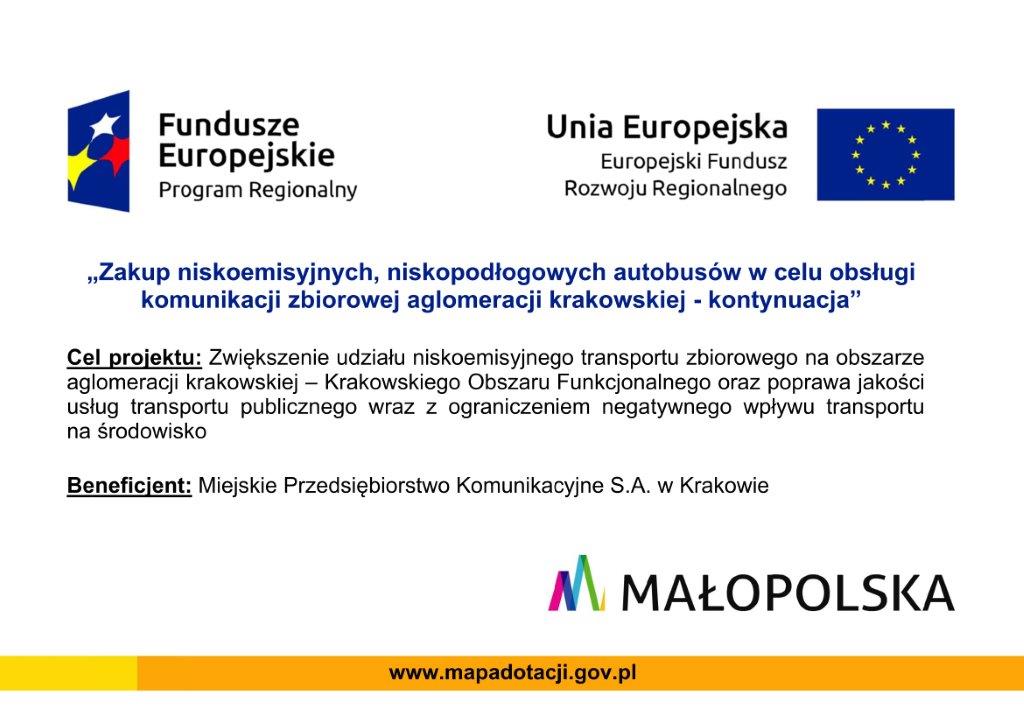 Wymagania dla tablicy: Wymiary tablicy: 80x120 cm z dokładnością do 5 mm. Czcionka: z rodziny Ubuntu Font Family Materiał na wykonanie tablicy: płyta PCV twarda 5 mm – białaDruk cyfrowy techniką druku UV, bezpośrednio na płycie PCV. Wydruk jednostronny w pełnej palecie kolorów CMYK 4+0 i rozdzielczości 1440 dpi. Tablica musi być zabezpieczona dodatkową folią zabezpieczającą lub laminatem zabezpieczającym przed zniszczeniem oraz światłem słonecznym UV. Nadruk na tablicy musi być wykonany w sposób czytelny i trwały przez okres minimum 5 lat od daty montażu, gdzie nie wystąpią przebarwienia, nadruk nie zetrze się, nie rozmaże, nie zmieni kolorów np. podczas pocierania palcem. Mocowanie: dystanse montażowe toczone nierdzewne, srebrne Wykonawca dostosuje do wymiarów każdej tablicy pobrany projekt graficzny. Wykonawca przedstawi projekt tablicy do akceptacji Zamawiającego . Wykonawca przygotuje projekt graficzny tablicy zgodnie z wymogami drukarskimi nadruku metodą UV na płycie PCVTermin realizacji: XI.2018.  Miejsce dostarczenia tablicy: Miejskie Przedsiębiorstwo Komunikacyjne S.A. w Krakowie – Dział Zarządzania Projektami, ul. Jana Brożka 3, 30-347 Kraków.